  Принято на сессииСовета депутатов 29.04.2022г.Р Е Ш Е Н И Еот 29 апреля 2022г.                село Усть-Бюр                               №  33                                                                              Об итогах исполнения муниципальной программы                                                     «Старшее поколение»  в 2021 году           Заслушав и обсудив Отчет администрации об итогах исполнения муниципальной программы «Старшее поколение» в 2021 году, в соответствии со статьей 9 Устава МО Усть-Бюрский сельсовет, Совет депутатов Усть-Бюрского сельсовета                        РЕШИЛ:      1. Отчет об итогах исполнения муниципальной программы «Старшее поколение» в 2021 году утвердить.          2.   Отчет об итогах исполнения муниципальной программы «Старшее поколение» в 2021 году разместить на сайте администрации Усть-Бюрского сельсовета.     3. Решение вступает в силу со дня его принятия.            Глава            Усть-Бюрского сельсовета:                                             /Е.А.Харитонова/Годовой отчето ходе реализации и оценке эффективности муниципальной программы«Старшее поколение»ИНФОРМАЦИЯ о реализации муниципальной программы «Старшее поколение» за 2021 год Ответственный исполнитель: Администрация Усть-Бюрского сельсовета                                                               (тыс. рублей) Пояснительная запискак годовому отчету о реализации муниципальной программы«Старшее поколение» за 2021 год1. Описание ситуации в сфере реализации муниципальной программы на начало отчетного финансового года.         Муниципальная целевая программа «Старшее поколение» была утверждена постановлением главы от 05.11.2020г. № 67-п. Целью программы является создания условий для повышения качества жизни граждан старшего поколения, содействия их активному участию в жизни общества. Достижение указанной цели обеспечивается решением следующих приоритетных задач муниципальной программы:  - совершенствование работы по решению социально-бытовых проблем граждан старшего поколения;  - формирование здорового образа жизни;  - формирование активного социального статуса;                                                                        - реализация культурно-досуговых потребностей пожилых людей, развитие их интеллектуального и творческого потенциала, современных форм общения;  - создание условий для повышения качества и доступности социальных услуг, предоставляемых гражданам пожилого возраста.На территории Усть-Бюрского сельсовета по состоянию на 01.01.2022г. численность пенсионеров составила 468 человек, что составляет 25,7% от общего числа проживающих на территории Усть-Бюрского сельсовета, в том числе 1 реабилитированный, 1 труженик тыла, 161 ветеран труда и приравнённых, детей-войны – 41 человек. 2. Перечень мероприятий, реализуемых в рамках муниципальной программы (причины частичного или полного невыполнения), с указанием объемов бюджетных ассигнований, направленных на их реализацию.   На реализацию муниципальной программы «Старшее поколение» на 2021 год было предусмотрено 15,0 тыс. рублей, профинансировано 4,9 тыс. рублей. Неисполнение программы составило 67,3%, в связи с тем, что в 2021 году существовал запрет на проведении массовых мероприятий, было принято решение об отмене мероприятия для граждан старшего поколения. Бюджетные средства в рамках муниципальной программы «Старшее поколение» направлены на реализацию следующих мероприятий:   Основное 	мероприятие 1 «Поддержка граждан старшего поколения». Было запланировано 15,00 тыс. рублей, фактически израсходовано – 4,9 тыс. рублей. Освоение составило 32,7%.      В 2021 году выполнены мероприятия по следующим направлениям программы:1. «Совершенствование работы по решению социально-бытовых проблем граждан старшего поколения» В 2021г. специалистами администрации совместно с Советом ветеранов и инвалидов проводился мониторинг социально-экономического положения граждан пожилого возраста. Обслуживанием одиноких престарелых людей в 2021 году от Автономной некоммерческой организации центра социального обслуживания "Ника". занимаются 2 социальных работника: Сергеева М.С. (12 чел.), Балгазина Н. (12 чел.).                                                                                             Специалистами совместно с Советом ветеранов в августе 2021г. была проведена работа по выявлению одиноко проживающих граждан пожилого возраста, нуждающихся в социальной и бытовой помощи. В 2021г. таких граждан проживало 101 человек.На территории Усть-Бюрского сельсовета проживают 40 долгожителей. Это люди от 80 лет и выше. На 01.01.2022 года самому пожилому долгожителю 90 лет.    Проведен анализ обращений граждан пожилого возраста с оценкой эффективности осуществляемых мероприятий:- на приобретение выплат на твердо бытовое топливо 83 чел., (2020г.-70);- формирование дела на ветерана труда – 0 чел.;(2020г.-2)- выданы доверенности:- Почта России для получения пенсии -22 чел., (2020г.- 2 чел.);- Пенсионный фонд, для оформления доплаты к пенсии -3 чел., (2020г.-20 чел.); - по вопросам осуществления кадастрового учета изменений объекта недвижимости–2 чел. (2020г.-0 чел.)2. «Формирование здорового образа жизни старшего поколения»Плановое обследование и лечение пожилых людей в стационаре Усть-Бюрской участковой больнице в 2021г. прошли 14 чел. (2020-67 чел.).Ежегодную бесплатную вакцинацию граждан пожилого возраста в 2021г. прошли от сезонного гриппа 295 человек (2020г.-202 чел.), от коронавирусной инфекции – 365 человек.Флюорографическое обследование граждан пожилого возраста в 2021г. не было (2020г.- 147 чел.).  Санаторно-курортное лечение никто не проходил. В 2021г. производилась доставка на дом лекарственных средств маломобильным гражданам пожилого возраста - 12 человек (2020г.-14 чел.).3. «Формирование активного социального статуса граждан старшего поколения»В 2021г. работниками МКУ «Усть-Бюрский СДК» и сельской библиотеки оказывалось содействие в создании и работе клубов по интересам:- В библиотеке прошли 2 заседания клуба «Берегиня» -14 участников, основной целью которого, является проведение досуга пожилых читателей.  - В СДК сформирован ансамбль «Устьбиряночка» (10 уч. - 55 лет и старше). В связи с эпидемиологической обстановкой ансамбль не принимал участие в мероприятиях. 4. «Реализация культурно-досуговых потребностей пожилых людей, развитие их интеллектуального и творческого потенциала, современных форм общения»Работники библиотеки совместно с Советом ветеранов занимались организацией и проведением культурно-досуговых мероприятий. Проводились презентация «Одной судьбой с народом», «Народный доктор». В МБОУ «Усть-Бюрская СОШ» проведены классные часы, беседы «Мы славим возраст золотой».По данному направлению были проведены следующие мероприятия для старшего поколения:МКУ «Усть-Бюрский СДК»:Количество культурно-массовых мероприятий для людей старшего поколения–9/67 уч. (2020г.-6/145 уч.). Количество мероприятий для старшего поколения увеличилось, но уменьшилось количество участников. Это связано с эпидемиологической обстановкой.Сельская библиотека: поэтический час «Поэзия, как музыка души» (13 чел.), беседа «Поведать хочу, как хвори я лечу» (14 чел.).  МБОУ «Усть-Бюрская СОШ»: Поздравление ветеранов педагогического труда (6 учителей поздравили открытками).  Во время проведения Декады пожилого человека учащиеся школы организовали поздравления тружеников тыла и пожилых людей (охват 62 чел.). Выпуск поздравительных открыток (охват 110 чел.). организован конкурс рисунков на тему «О возраст Осени, мне дорог и прекрасен» (охват 56 чел.), книжная выставка «Доброта и милосердие» (охват 256 чел.)5. «Создание условий для повышения качества и доступности социальных услуг, представляемые гражданам старшего поколения»В течение 2021г. в администрацию Усть-Бюрского сельсовета за помощью в оформлении документов обратились 131 раз (2020г.-124). Услугами библиотеки воспользовались 141 читатель. Модельная библиотека также оказывает услуги по регистрации на портале «Гос. Услуги», делают ксерокопии, фотографии. Такими услугами воспользовались 20 граждан старшего поколения. Советом молодежи «Альянс» в рамках акции «Ветеран живёт рядом – помоги ему!» была оказана помощь 2 пожилым людям в косметическом ремонте домов и благоустройстве придомовой территории дома по ул. Терешковой: Абрашкин А.К.  и Куприянов А.К.; в рамках акции «Мы вместе» оказана помощь 2 пожилым людям: Сухотина Т.И. и Малькова Л.В. во время эпидемиологической обстановке по поставке продуктов на дом.  3. Результаты оценки эффективности муниципальной программы  Оценка эффективности муниципальной программы получена в соответствии с Порядком разработки, утверждения, реализации и оценки эффективности муниципальных программ Усть-Бюрского сельсовета, утвержденным постановлением администрации Усть-Бюрского сельсовета от 25.12.2013 № 67-п и представлена в таблице 1.   Таблица 1. ОТЧЕТоб оценке эффективности реализации муниципальной программы Усть-Бюрского сельсоветаза 2021 годМуниципальная программа «Старшее поколение» Показатель 3 «Кол-во культурно-массовых мероприятий, где принимали участие пенсионеры» не достигнут в результате действовавших в 2021 году ограничительных (карантинных) мероприятий. Мероприятия проходили в онлайн режиме, и многие пенсионеры не образованы в этой сфере проведения мероприятий.Исполнитель: заместитель главного бухгалтера по экономическим вопросам Рассказова Т.А. 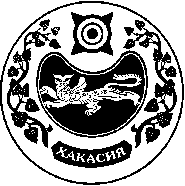 СОВЕТ ДЕПУТАТОВ  УСТЬ-БЮРСКОГО  СЕЛЬСОВЕТАОтветственный исполнитель муниципальной программы Администрация Усть-Бюрского сельсовета Усть-Абаканского района Республики ХакасияАдминистрация Усть-Бюрского сельсовета Усть-Абаканского района Республики ХакасияАдминистрация Усть-Бюрского сельсовета Усть-Абаканского района Республики ХакасияОтветственный исполнитель муниципальной программы Ответственный исполнитель муниципальной программы Отчетный период 2021 год Дата составления отчета 01.04.2022 Непосредственный исполнитель (должность, ФИО, номер телефона) Заместитель главногобухгалтера Непосредственный исполнитель (должность, ФИО, номер телефона) по экономическим вопросам Рассказова   Т.А. (тел. 2-20-63) по экономическим вопросам Рассказова   Т.А. (тел. 2-20-63) по экономическим вопросам Рассказова   Т.А. (тел. 2-20-63) № п/п Наименование     программы  План на 2021 годПлан на 2021 годПлан на 2021 годПлан на 2021 годКассовые расходы с начала 2020 годаКассовые расходы с начала 2020 годаКассовые расходы с начала 2020 годаКассовые расходы с начала 2020 годаВыполнено с начала  года %    (гр. 10* гр.7/100) Информация о выполненных мероприятиях Примечания  (причины частичного или полного неисполнения какихлибо мероприятий Программы) № п/п Наименование     программы  МБ РХ РФ Всего МБ РХ РФ Всего Выполнено с начала  года %    (гр. 10* гр.7/100) Информация о выполненных мероприятиях Примечания  (причины частичного или полного неисполнения какихлибо мероприятий Программы) 1 2 3 4 5 6 7 8 9 10 11 12 13 1. Старшее поколение 15,0 0,0 0,0 15,0 4,9 0,0 0,0 4,9 32,7 4,9 – подарки для старшего поколения       Наименование       
       показателя         Единица 
измеренияЗначение целевого показателяЗначение целевого показателяЗначение целевого показателя      Наименование       
       показателя         Единица 
измеренияутверждено в    
муниципальной     программе     достигнутооценка в   
баллахКол-во пенсионеров, прошедших вакцинацию от сезонного гриппачел.204295+1Увеличение численности пенсионеров, которым оказана помощь школьниками чел.24+1Кол-во культурно-массовых мероприятиях где принимали участие пенсионеры шт.2119-1Кол-во пенсионеров, охваченных библиотечным обслуживаниемчел.115141+1Увеличение пенсионеров, получивших выплаты на твердое топливочел.7083+ 1Итоговая сводная оценка  ХХХ+4/6Оценка эффективности     
муниципальной программы
по итоговой сводной      
оценке, процентов        Оценка эффективности 80%. Средний уровень эффективности Программы.Оценка эффективности 80%. Средний уровень эффективности Программы.Оценка эффективности 80%. Средний уровень эффективности Программы.Оценка эффективности 80%. Средний уровень эффективности Программы.